19. Grupa „Misie”     28.05.2020.Temat kompleksowy: Dzień DzieckaTemat dnia: Prawa dziecka.- Zabawa paluszkowa  – „Grota misia”Tu jest grota, (pokazujemy pięść)
w środku miś. (zginamy kciuk i chowamy  pod złożone palce)
Proszę, misiu, na dwór wyjdź, (stukamy w pięść)
O! Wyszedł miś. (wysuwamy kciuk)- Piosenka na powitanie „Dzień dobry”Dzień dobry, dzień dobry ,wszyscy się witamy (pokazujemy na dzieci)
dzień dobry , dzień dobry, dobry humor mamy (rysujemy palcem uśmiech na twarzy)
dzień dobry , dzień dobry, słońce jasno świeci (pokazujemy słoneczko w górze)
dzień dobry , dzień dobry, pani wita dzieci (pokazujemy na siebie)
dzień dobry , dzień dobry, podaj prawą rękę  (wyciągamy prawą rękę )
dzień dobry , dzień dobry, zaśpiewaj piosenkę (dłoń składamy w mikrofon)
dzień dobry , dzień dobry, jest bardzo wesoła ( kręcimy rękoma młynek)
dzień dobry , dzień dobry, zróbmy wszyscy koło (rysujemy koło)- zestaw ćwiczeń porannych – reakcja na sygnał„Marsz z przysiadami” – dziecko maszeruje. Na hasło „hej” zatrzymuje się, robi przysiad i maszeruje dalej.„Witajcie plecy” – dwie osoby idą tyłem, tak aby dotknąć się plecami.„Mosty” – jedna osoba stoi w rozkroku, druga przechodzi na czworakach pod mostem.„Marsz parami” – marsz w parach do wyklaskiwanego rytmu.- 1. „UNICEF” – zapoznanie dzieci z logo i działalnością UNICEF-u.Rozmowa na temat praw i obowiązków.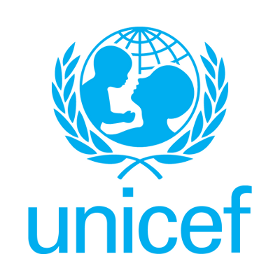 Co przedstawiono na logotypie?Czy wiecie, do jakiej organizacji należy to logo?Czym zajmuje się UNICEF?Jak można wspierać tę organizację?„Prawa i obowiązki dziecka” – omówienie.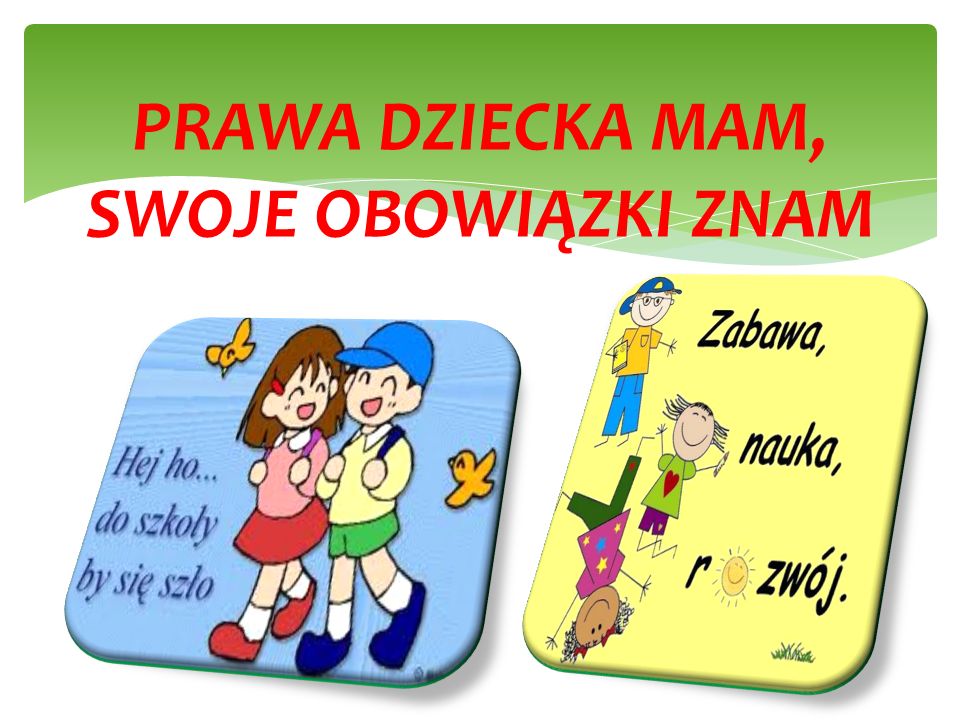 Co to są prawa?Czym się różnią obowiązki od praw?Czy dzieci też mają obowiązki i prawa?Jakie?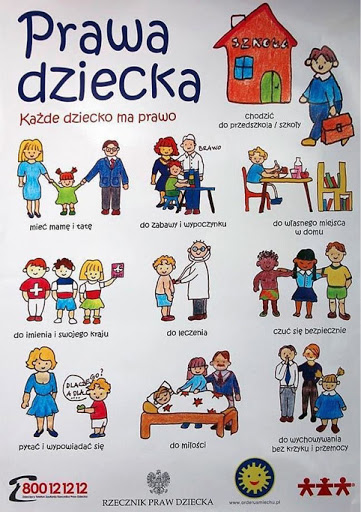 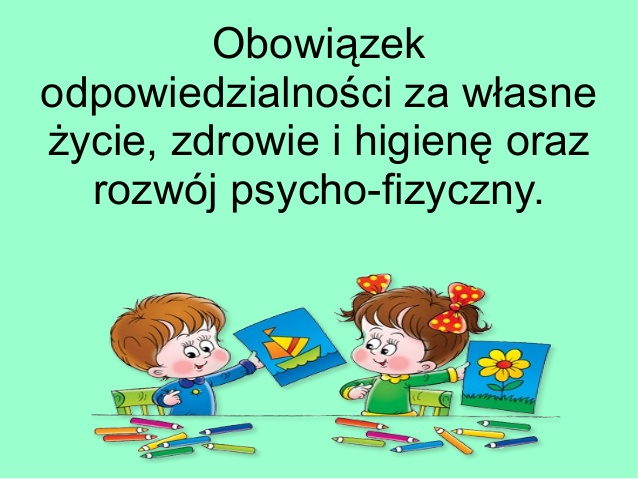 „Co to za prawo?” – kalambury. Jedno dziecko pokazuje gestami prawo – inne odgaduje co to jest. Następuje zamiana ról. - „Prawa dziecka” – plakat – praca plastyczna. Na dużej kartce papieru dziecko odrysowuje swoją dłoń. Dorosły zapisuje pomysły dziecka, można użyć symboli.- 2.  zestaw ćwiczeń gimnastycznych nr 37 – rozwijanie naturalnych czynności ruchowych.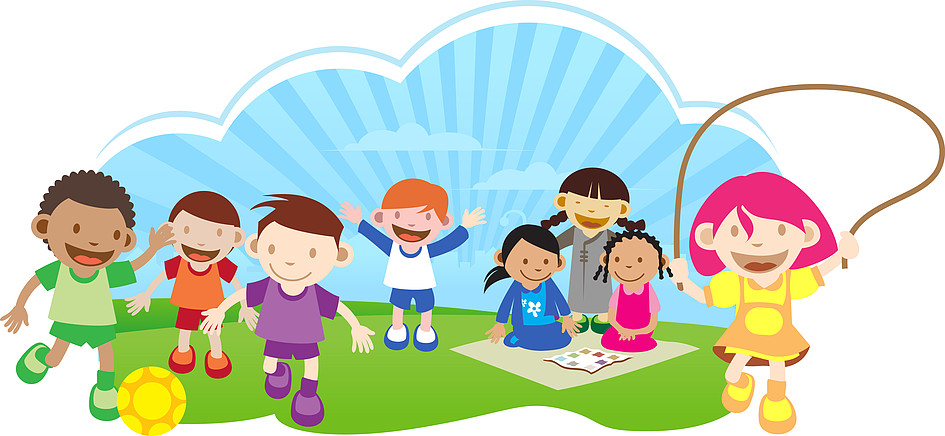 „Razem” – podawanie piłki górą. Dzieci siedzą w rozkroku, jedno za drugim. Podają sobie piłkę górą. „Celowanie” – ćwiczenie celności. Dzieci stoją w odległości 2 m od wybranego celu, w który rzucają piłką.„Wzajemne wsparcie” – ćwiczenie współpracy. Dzieci leżą na plecach. Podpierają się rękoma z tyłu i unoszą pupy, tak aby można było przeturlać pod nimi piłkę.„Szczur” – ćwiczenie zwinności. Jedna osoba kręci skakanką na wysokości kostek, druga podskakuje tak, aby nie zostać trafioną.- „Prawo do zabawy” – malowanie farbami swoich ulubionych zabaw i zajęć.- „Zabawa z piłką” – zabawa dydaktyczno – ruchowa. Osoba, która trzyma piłkę mówi „mam prawo do ……”, rzuca piłkę następnej osobie.